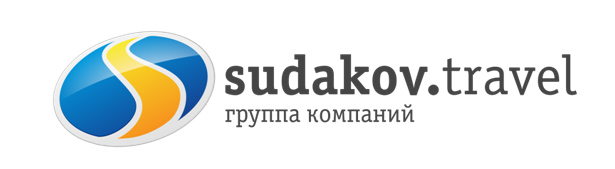 Курская дуга – Курск – Белгород – Коренная Пустынь07.05-10.05.2022Экскурсионный автобусный турСтоимость тура: 2-х местный номер «стандарт» – 11 400 руб./чел.1-но местный номер «стандарт» – 12 800 руб./чел.В стоимость тура включено:проезд Таганрог-Ростов-Курск-Прохоровка-Белгород-Северный фас-Ростов-Таганрогпроживание в 2-х мест. номерах со в/у в ГК Белая Акацияпитание 2 завтрака в отелеуслуги сопровождения группыэкскурсионная программа с входными билетами (кроме музея «Прохоровское поле»)страховка  Дополнительно оплачивается: входные билеты в музеи взр./дети: музей «Третье ратное поле России 250р./130р., музей «Битва за оружие «Великой победы» 250р./130р.ужин по Традиционному меню Курской Губернии - 1300 руб./чел (проводится при группе от 10 человек)обеды по желанию (примерная стоимость ~350-450 руб.)Туристическая фирма оставляет за собой право вносить изменения в программу тура без уменьшения объема программы.г.Таганрог, ул. Петровская, 83 (8634) 329-879www.sudakov.travel e-mail: sale@sudakov.travel1 день 07.05.2022г.Таганрог Автовокзал (пл.Восстания,11) сбор группы 18.30, отъезд в 19:00;г. Ростов н/Д Автовокзал (пр.Сиверса,1) сбор группы 20.30, отъезд в 21.00.2 день 08.05.22 Утром прибытие в КурскЭкскурсионная программа: Красная площадь, Стела героям Курянам.Отправление в пгт. Прохоровку (Южный фас). (~140 км) 12:00 Государственный военно-исторический музей-заповедник "Прохоровское поле": храм Святых апостолов Петра и Павла, танковое поле Прохоровского сражения, памятник Победы, «Звонница», Музей Боевой славы Третьего ратного поля России, площадка с советской боевой техникой, Музей бронетанковой техники). Отправление в Белгород. (~65 км) Обед (за доп. плату).Обзорная экскурсия по городу: Музейная площадь, Соборная площадь, Смоленский собор, Преображенский собор, Успено-Николаевский, Храм Архангела Гавриила, памятник святому князю Владимиру с панорамным видом на город. Вечером возвращение в Курск. Свободное время.3 день 09.05.22 08:00-09:00 Завтрак 09:00 Экскурсия: Знаменский собор в Курске, Мемориальный комплекс «Памяти павших в годы Великой Отечественной войны 1941 – г.»Загородная поездка в д. 1-я Воробьёвка Золотухинского района (50 км).Экскурсия по музею-усадьбе русского поэта А.А. Фета. «Маленькая Швейцария» — так называл И. С. Тургенев усадьбу А. А. Фета в деревне Воробьёвке, и, побывав здесь, понимаешь, что классик русской литературы нисколько не преувеличил. Изумрудное полотно лесов перемежается синими реками, мерцает под солнечными лучами недвижная гладь озер и колышутся под легким ветром разнотравные луга... — и посреди этого великолепия высится скромный двухэтажный барский дом, в котором поэт провел свои лучшие творческие годы.  Посетив дом, который помнит Л. Н. Толстого, П. И. Чайковского и многих других современников поэта, непременно стоит продолжить прогулку в чудесном усадебном парке, еще хранящем следы былой регулярной планировки.Несмотря на то, что личные вещи Фета и подлинная обстановка усадьбы сгинули без следа в сумятице беспокойного 20 века, в имении по-прежнему чувствуется дух певца русской природы. Интерьеры дома были кропотливо воссозданы по старым фотографиям и мемуарам.  Обед (за доп. плату)Коренная Пустынь- уникальное место святых источников и место обретения чудотворной иконы Божией Матери «Знамение» Курская Коренная.Отправление в Курск. Свободное время.Ужин в отеле. (за доп. плату). Предлагаем УНИКАЛЬНУЮ ВОЗМОЖНОСТЬ попробовать меню, которого нет ни в одном ресторане не только города Курска, но и мира! Мы приглашаем всех гостей Соловьиного края открыть для себя Традиционную кухню КУРСКОЙ ГУБЕРНИИ в ресторане "Белая Акация"! Вас ждут блюда, приготовленные по старинным рецептам нашего региона: Картофельная друнька из Курчатовского района, Суджанские вареники с дырочкой, каша «Сливуха» по-горшеченски, каша "Гарбузня", обед по-Фетовски и многие другие очень интересные, а главное вкусные блюда, которые обязательно нужно попробовать! Все блюда подаются с красочной презентацией и рассказом об истории их возникновения.4 день 10.05.22 08:00 Завтрак. Освобождение номеров. 09.00 Экскурсия: Осмотр Мемориального комплекса «Курская дуга» в Курске.Отправления по маршруту Северный фас курской дуги.Фатежский район: мемориальный сквер и братская могила советских воинов (г.Фатеж); Мемориал Поклонная высота «269», стела «Ангел мира».Поныровский район: памятник «Героям-артиллеристам»;памятный знак «140 стрелковой дивизии»; танк ИС; Мемориал «Тепловские высоты»; Ольховатский мемориалпос.Поныри: памятник связистам; памятник «Героям-саперам»; мемориальный комплекс «Героям Северного фаса Курской дуги»; историко-мемориальный музей Курской битвы; памятник Танк Т-34 «Героям-десантникам».  м.Свобода: Мемориальный комплекс «Командный пункт Центрального фронта»; блиндаж командующего Центральным фронтом К.К. Рокоссовского; музей Курской битвы; выставка боевой техники времен Великой Отечественной войны. Обед (за доп. плату)Отъезд группы в Ростов/Таганрог ориентировочно в 17:30-18:30